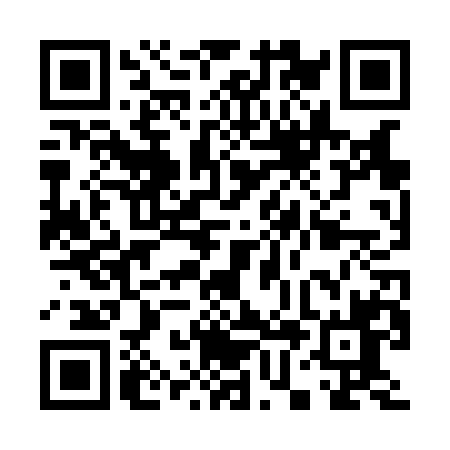 Prayer times for Bernotiske, LithuaniaWed 1 May 2024 - Fri 31 May 2024High Latitude Method: Angle Based RulePrayer Calculation Method: Muslim World LeagueAsar Calculation Method: HanafiPrayer times provided by https://www.salahtimes.comDateDayFajrSunriseDhuhrAsrMaghribIsha1Wed3:125:491:286:399:0811:352Thu3:115:461:276:409:1011:363Fri3:105:441:276:419:1211:374Sat3:105:421:276:439:1311:385Sun3:095:401:276:449:1511:386Mon3:085:381:276:459:1711:397Tue3:075:361:276:469:1911:408Wed3:065:341:276:479:2111:419Thu3:055:321:276:489:2311:4110Fri3:045:301:276:499:2511:4211Sat3:045:281:276:509:2711:4312Sun3:035:261:276:529:2811:4413Mon3:025:241:276:539:3011:4514Tue3:015:231:276:549:3211:4515Wed3:015:211:276:559:3411:4616Thu3:005:191:276:569:3611:4717Fri2:595:171:276:579:3711:4818Sat2:595:161:276:589:3911:4919Sun2:585:141:276:599:4111:4920Mon2:575:121:277:009:4311:5021Tue2:575:111:277:019:4411:5122Wed2:565:091:277:029:4611:5223Thu2:565:081:277:029:4711:5224Fri2:555:071:277:039:4911:5325Sat2:555:051:287:049:5111:5426Sun2:545:041:287:059:5211:5427Mon2:545:031:287:069:5411:5528Tue2:535:011:287:079:5511:5629Wed2:535:001:287:089:5611:5730Thu2:534:591:287:089:5811:5731Fri2:524:581:287:099:5911:58